 KROUŽKY ve školním roce 2020/2021PondělíVaření s Radkou 14:30 – 15:30 děti 6 – 15 letKroužek pro všechny malé milovníky a milovnice vaření, kteří se chtějí naučit základy vaření krůček po krůčku. Každý týden na vás čeká nový recept, nebo nějaká mňamka, kterou si uvaříte společnými silami a pak také společně sníte. Cena: celý školní rok 1000, -    pololetí 700,-	  od 21. 9. V KulíškuDramatický kroužek s Radkou a Veronikou 16:00 – 17:00 děti 6 – 12 letV rámci tohoto kroužku se děti dozví základy hraní, jak pracovat s hlasem a pohybem na jevišti, ale také se děti naučí vyjadřovat své myšlenkové pochody, emoce a spolupracovat s ostatními. Výsledkem je nacvičení krátkého divadelního představení, které se na konci kroužku hraje před diváky.Cena: celý školní rok 1000, -    pololetí 700,-od 21. 9. v KulíškuStolní tenis NÁBOR 15:00 – 16:00 děti 6 – 8 letStolní tenis, -  kroužek, který ocení všichni ti, co mají rádi pohyb, postřeh a soutěžního ducha  Cena: celý školní rok 1000, -    pololetí 700,-	 od 21. 9. v budově bývalého ZD NovaKroužek povede pan Nedvěd, člověk, který stolní tenis hraje skoro celý život a dosáhl v něm nemalých výsledků.Taneční kroužek s Olinkou 15:00 – 15:45 	děti 3 - 6 letPro všechny děti, které se rádi vrtí a poskakují. Na písničky se naučí rytmice a jednoduché taneční kroky. Tanec formou hry a zábavyCena: celý školní rok 1000, -    pololetí 700,-od 21. 9. v KulíškuTaneční kroužek s Olinkou 16:00 – 16:45 děti 7 - 8 letDěti, které se rádi pohupují do rytmu, čeká nácvik jednoduchých tanečních sestaviček na různé taneční písněCena: celý školní rok 1000, -    pololetí 700,-   od 21. 9. v KulíškuÚterýVýtvarný kroužek 15:00 – 16:30 děti 8 – 15 letNOVINKA – kroužek s výtvarnicí Klárou Koldovou. Děti si vyzkoušejí různorodé kresebné i malířské techniky, realistickou kresbu i abstraktní tvorbu. Bude se vyrábět a tvořit z různých materiálů. Pro začátečníky i pokročilé                         Cena: celý školní rok 1000, -    pololetí 700,- od 22. 9. v KulíškuAngličtina pro děti 15:00 – 15:45 děti 6 – 8 letNOVINKA -  děti se hravou a nezávaznou formou naučí anglický jazykCena: celý školní rok 2000, -    pololetí 1000,-	od 22. 9. v  KulíškuJóga pro děti 16:00 – 16:45 děti 6 – 11 letNOVINKA - Máte děti ve věku 6-11 let a chybí jim pohybová aktivita? Zkuste jógu, děti si zde hrou nejen zdravě protáhnou celé tělo, ale mohou zlepšit svoji koncentraci a motoriku.Cena: celý školní rok 1000, -    pololetí 700,-	 od 22. 9. v KulíškuStolní tenis - NÁBOR  15:00 – 16:00 děti 6 – 8 letStolní tenis, -  kroužek, který ocení všichni ti, co mají rádi pohyb, postřeh a soutěžního ducha   Cena: celý školní rok 1000, -    pololetí 700,-	 od 22. 9. v budově bývalého ZD NovaKroužek povede pan Nedvěd, člověk, který stolní tenis hraje skoro celý život a dosáhl v něm nemalých výsledků.Atletické a sportovní hry 16:00 – 17:00 děti 7 – 10 letNáplní kroužku jsou různé hry, koordinační, pohybová, silová a rychlostní cvičení, ale hlavně běhání, skákání, házení -  základy všech atletických disciplín Cena: celý školní rok 1000, -    pololetí 700,-	od 22. 9. ve sportovní hale ZŠStředa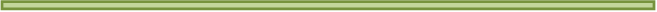 Karate Goju-ryu  s Antonínem 17:00 – 18:00 děti 6 – 15 letNOVINKAje styl karate, vytvořený na počátku 20. století okinawským mistrem Čódžunem Mijagim spojením bojového umění, které se naučil na Okinawě a v čínské provincii Fu-ťien. Spojuje tvrdé a měkké principy boje, údery a kopy spolu s kruhovými pohyby pro útok, obranu a kontrolu protivníka, včetně chvatů a porazů. Výuka je vhodná žáků první třídy ZŠ, přičemž horní věková hranice neexistuje. Karate je samozřejmě primárně účinná sebeobrana, ale důležitou roli u nás hraje respekt k druhým lidem a odhodlání se nevzdávat. To můžeme naučit Vás i Vaše děti. Naši instruktoři pravidelně navštěvují zahraniční mistry a děti se účastní soustředění, táborů a soutěží. Cena: celý školní rok 1000, -    pololetí 700,-	 od 23. 9. v KulíškuČtvrtekTvořivý kroužek s Jitkou 15:00 – 16:00 	děti 6 – 12 let Kroužek plný, barev, modelování, lepení, vyrábění drobných dárečků a předmětů. Které si děti odnesou domů a udělají tak radost nejenom sobě, ale třeba mamince, nebo babičce     Cena: celý školní rok 1000, -    pololetí 700,-	 od 24. 9. v KulíškuEkohrátky s Radkou a Ivou 15:00 – 16:00 dětí 8 -12 letNOVINKA - Kroužek je pro všechny děti, které mají radost z toho, že správně nejenom třídí odpad, ale naučí se vyrábět předměty z přírodnin, papíru, plastu, nebo hliníku. Budeme poznávat život v lese, na louce. Zapojíme se do Recyklohraní.od 24. 9. v KulíškuBadminton s Davidem a Jířou 17:00 – 18:00 děti 6 – 14 let	Vždy jednou za 14 dníBadminton je hra na dobrý postřeh, koncentraci, týmové spolupráci a radosti z pohybu Cena: celý školní rok 1000, -    pololetí 700,-             od 10. 9. ve sportovní hale ZŠVolná klubovna pro školáky + X-BOX                                Na všechny se těší váš KULÍŠEK                                                              www.mckulisek.cz                                                           Facebook: MC Kulíšek                                  ,Přihlášky na vaše oblíbené kroužky si vyzvedněte v Kulíšku.